Городской конкурс научных проектов  среди учащихся 8-11 классовУчащиеся 8 - 11 классов приняли активное участие в городском конкурсе научных проектов по различным направлениям. Желаем вам творческих успехов и новых побед!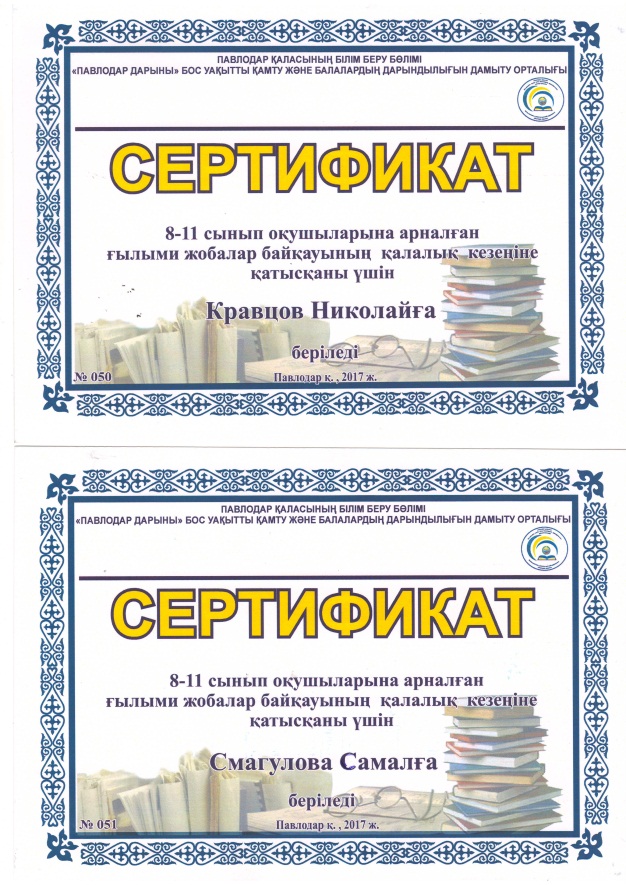 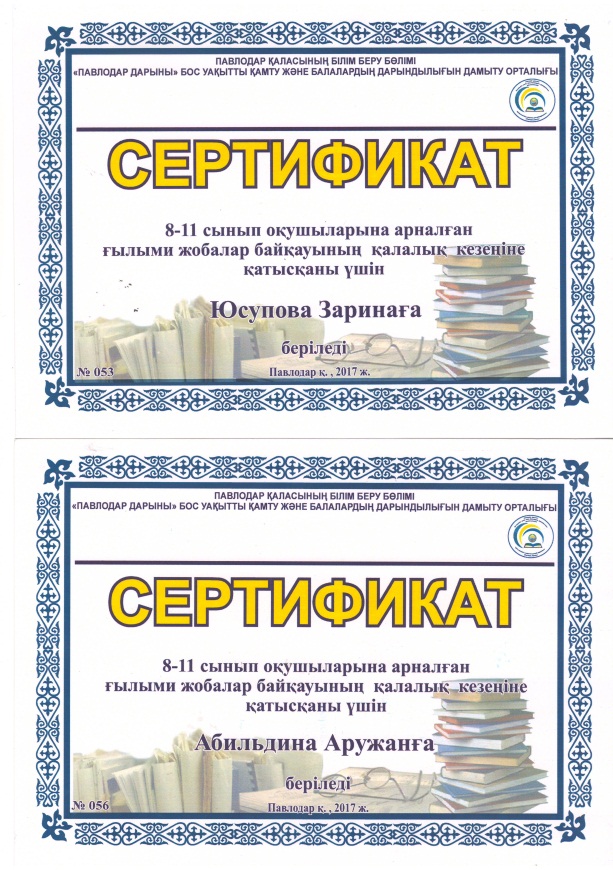 